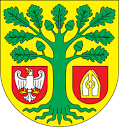 KONKURSU FOTOGRAFICZNY,,NAJPIĘKNIEJSZA JEST MOJA MAŁA OJCZYZNA”WSPÓŁORGANIZATOR: Sołtys i Sołectwo wsi WiryUCZESTNICY – uczniowie Szkoły Podstawowej w WirachCZAS TRWANIA do 31maja 2023REGULAMINCelem konkursu jest rozbudzenie zainteresowań fotografią oraz zachęcenie do poszukiwania piękna otaczającej nas przyrody oraz uwrażliwianie na piękno. Budowanie pozytywnego wizerunku naszej małej Ojczyzny, utrwalanie więzi społecznych i Rodzinny Konkurs FotograficznyTemat konkursu brzmi ,,NAJPIĘKNIEJSZA JEST MOJA MAŁA OJCZYZNA”, czyli najpiękniejsze miejsce w mojej miejscowości .Wiosna jest czasem, kiedy przyroda budzi się do życia i można zaobserwować cuda fauny i flory oraz piękne miejsca w naszym otoczeniu. Uczestników konkursu chcemy zachęcić do odnalezienia takich skarbów, jakie dała nam Matka Natura. Fotografie powinny przedstawiać piękne, niepowtarzalne, ciekawe, najpiękniejsze miejsce, obiekt w miejscowości lub detal przedstawiający bogactwo natury (roślina, zwierzę, krajobraz)  W konkursie mogą wziąć udział dzieci szkoły podstawowej wraz z rodzicem lub inną osobą z pokrewieństwa (rodzeństwo, dziadkowie, wujek, ciocia). Wymagana jest zgoda i podpis rodziców albo opiekunów, który należy złożyć na karcie zgłoszenia. Uczestnik konkursu ma przedstawić 1 fotografię ciekawego, intrygującego, niezwykłego miejsca, obiektu lub przyrody. Fotografia powinna być wykonana na terenie gminy Komorniki. Część fotograficznaFormat dowolnyCzęść opisowaW części opisowej na karcie zgłoszenia powinna znaleźć się: szczegółowa lokalizacja miejsca (rejon gminy, nazwa wsi i/lub ulicy)Fotografie z kartą zgłoszenia umieszczone w przeźroczystej „koszulce” należy składać u osób odpowiedzialnych za konkurs.Pracę konkursową wraz z kartą zgłoszeniową należy składać do 31 majaWszystkie prace będą traktowane z największą starannościąPo rozstrzygnięciu konkursu, z prac powstanie wystawa.Zachęcamy do udziału w konkursie 